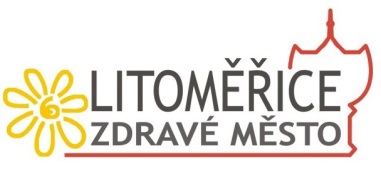 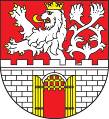 Povinná příloha č. 2 Čestné prohlášení o pravdivosti údajů 
žádosti o dotaci Zdravého města Litoměřice a MA21Žadatel o dotaci:	……………………………………………………………     	IČO/datum narození: 	……………………………	Zastoupený: 		……………………………………………………………	Název projektu: 	…………………………………................................................	prohlašuje, že výše uvedené údaje jsou pravdivé a na požadovaný projekt nečerpá finanční podporu 
z jiného dotačního programu Města Litoměřice.	V ………………………………………  dne …………………Razítko a podpis statutárního zástupce:		